Kto mieszka w dziupli?Autor: Ewa Romanow-PękalCele: Dziecko:– rozumie, że aleje powstały dzięki ludziom i aby przetrwały, ludzie powinni sadzić drzewa, – potrafi wymienić kilka organizmów żyjących w dziuplach i związanych ze starymi drzewami,– rozumie rolę starych drzew w środowisku, a szczególnie postrzega drzewo jako środowisko życia wielu organizmów. Poziom nauczania: przedszkole, nauczanie zintegrowane I-III, wersja dla starszych uczniów jako zajęcia literackie (dokończenie bajki)Metody: praca w oparciu o przeczytaną bajkę, pogadanka, zajęcia plastyczne. Forma pracy: grupowa, indywidualna.Materiały: tekst bajki (załącznik nr 1), zdjęcia organizmów związanych z alejami (załącznik nr 2), schematyczny rysunek alei (załącznik nr 3), ryciny organizmów związanych z alejami w wersji do kserowania (załącznik nr 4), duży arkusz papieru, kredki, klej. Miejsce realizacji zadań i czas trwania:  sala, zalecane powtórzenie treści podczas spaceru w terenie (przy dziuplastym drzewie). 2 godz.Podstawowe informacjeDojrzałe drzewa z dziuplami obecnie są częściej spotykane w krajobrazach otwartych niż w lasach. W wielu regionach Polski to właśnie aleje są największymi skupiskami starych drzew liściastych. Ich obecność w krajobrazie pola, łąki, w mieście czy na wsi podnosi różnorodność biologiczną. Drzewa sadzone w otwartej przestrzeni wzdłuż dróg (aleje, szpalery, zadrzewienia na miedzach) stały się szczególnie cenne ze względu na pełnienie roli korytarzy ekologicznych dla wielu gatunków zwierząt i roślin. Często poprzez daleko idące uproszczenia i tendencje do antropomorfizmu w tłumaczeniu zjawisk przyrodniczych, budujemy mylne wyobrażenie na temat starych drzew. W konsekwencji określenie „próchno” miewa zabarwienie pejoratywne, jako coś, co nie jest przydatne, a stare próchniejące drzewo wydaje się niepotrzebne. Nic bardziej mylnego! Wartość przyrodnicza drzew rośnie wraz z ich wiekiem. Między innymi dlatego, że im starsze drzewo, tym większe prawdopodobieństwo istnienia dziupli. Dziupla dowodzi dojrzałości drzewa, a nie jest świadectwem jego choroby. Więcej informacji o przyrodniczych wartościach alej znaleźć można w publikacji „Aleje - skarbnice przyrody” dostępnej na stronie internetowej http://www.aleje.org.pl/publikacje/podreczniki/39-aleje-skarbnice-przyrody (Rozdział III. Mieszkańcy alej i jak ich chronimy). Przebieg zajęć:1. Nauczyciel czyta dzieciom krótką historyjkę o dobrym uczynku, jaki zrobili dwaj chłopcy, wyciągając śmieci z dziupli starej lipy. Jest to adaptowany na potrzeby zajęć początek bajki edukacyjnej „Trzy moce”, której oryginał dotyczy postępowania z odpadami. Tekst adaptowanego fragmentu bajki – załącznik nr 1.2. Nauczyciel pyta dzieci, co oznacza MĄDROŚĆ. Krótko wyjaśnia, że aleje – chociaż są bardzo ważne dla przyrody i ludzi – są zagrożone wyginięciem, a wraz z nimi także setki organizmów. Następnie nauczyciel stawia otwarte pytanie: Jak można wykorzystać MĄDROŚĆ w celu ratowania alej? Krótka rozmowa na ten temat, tak aby dzieci mogły wyrazić swoje emocje, pojawiające się przy uruchomieniu wyobraźni o posiadaniu takiej wielkiej mocy, jaką jest MĄDROŚĆ. Jedno z  pytań porządkujących dyskusję może brzmieć: Jaki dopisalibyście koniec bajki? Jak chłopcy mogliby wykorzystać daną im MĄDROŚĆ? Warto w trakcie rozmowy naprowadzić dzieci na to, że chłopcy chcieli podzielić się swoimi przeżyciami z rodzicami. Rodzice pomogli im zasadzić nowe drzewa. W ten sposób odnowili dawną aleję lipową. 3. Nauczyciel pokazuje dzieciom zdjęcia zwierząt i innych organizmów związanych z alejami, podkreślając, że to tylko niewielka ilość organizmów, jakie możemy spotkać w alejach. Następnie nauczyciel zadaje pytania: Czy dziuple są potrzebne? Kto mieszka w dziupli? Kto mieszka na drzewie – np. buduje gniazdo lub przyczepia się do kory drzewa? Kto mieszka pod drzewem? Wszystkie pokazane organizmy potrzebują drzewa do życia. Wspólnie dopasujmy organizmy do odpowiedniej części drzewa. Dzieci po kolei układają zdjęcia na dużym schemacie drzewa. Schemat można narysować na dużej kartce szarego papieru lub kartce z bloku flip-chart (lub jakiejkolwiek innej zbliżonej formatem do A0, np. odwrocie niepotrzebnego plakatu).  Można także przygotować prostą pomoc dydaktyczną: narysować schemat drzewa na flaneli, a do spodniej części zdjęć przekleić taśmę typu „rzep” (można kupić w pasmanteriach).4. Nauczyciel rozdaje dzieciom schematyczny rysunek alei (kserokopia wg załącznika nr 3). Następnie pyta, czy na rysunku czegoś nie brakuje. Jeśli dzieci zauważą, że brakuje drzewa w ciągu alejowym, nauczyciel proponuje, aby „zasadzić” drzewo, czyli dorysować je. Zwraca uwagę na wiek sadzonego drzewa – nowo sadzone drzewko może mieć zaledwie kilka lat. Ile lat drzewo będzie rosło, zanim stanie się starym dziuplastym drzewem? Możliwość rozwinięcia zagadnienia związanego z wiekiem poprzez zadawanie kolejnych pytań: Ile lat macie, ile lat mają wasi rodzice i dziadkowie? Wniosek: dojrzałe drzewa są bardzo często starsze nawet od dziadków. Aby drzewo urosło, musi upłynąć bardzo dużo czasu. Różnice w wieku można zilustrować w postaci prostego wykresu (liniowe porównanie proporcji wieku drzewa, np. 200 lat do 6 lat jako wieku dziecka lub np. 30 lat jako wieku rodzica). 5. Nauczyciel proponuje, aby dzieci narysowały organizmy, o których dowiedziały się najwięcej ciekawych informacji. Można także przygotować ryciny organizmów do przyklejania (załącznik nr 4). 6. Podsumowanie. Warto, aby podczas podsumowania zajęć wybrzmiał przejrzysty komunikat, np: Kiedy ząb jest chory, wybieramy się do dentysty. Dentysta zaplombuje dziurawy ząb. Dziupli nie plombujemy – dziupla jest domem wielu zwierząt. Dziupla jest potrzebna. Aby aleje zachowały się w krajobrazie (wokół nas), musimy sadzić nowe drzewa. Drzewa te kiedyś urosną i staną się domem wielu gatunków zwierząt, roślin, porostów, grzybów. Zajęcia literackie dla uczniów starszych (swobodnie posługujących się pismem)1. Wprowadzenie do zagadnienia zagrożenia alej oraz wartości przyrodniczych alej. 2. Dopisanie końcówki bajki. Jak można wykorzystać MĄDROŚĆ, aby aleje przetrwały w krajobrazie? Załącznik nr 1. Tekst bajki Załącznik nr 2. Zdjęcia organizmów związanych z alejami (zrobiłem ich rysunki)puszczyk pachnica dębowa (mam Kuba)wepa marmurkowaodnożyca jesionowa mąkla tarniowa popielica myszołów dzięcioł duży dudek sikora bogatka mrówka/ mrówkiżółciak siarkowy(mam Kuba)gacek brunatny borowiec wielki Załącznik nr 3. Arkusz pracy ucznia – schemat alei 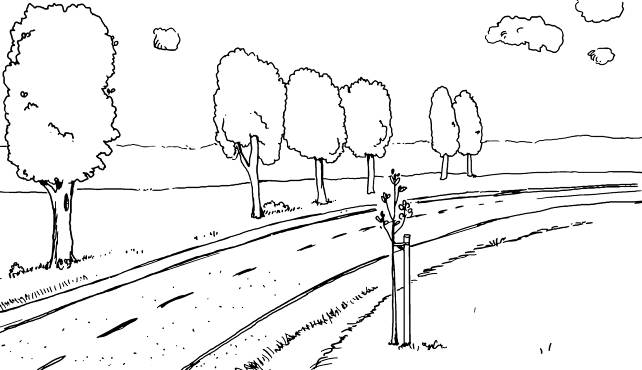 Załącznik nr 4. Ryciny organizmów związanych z drzewami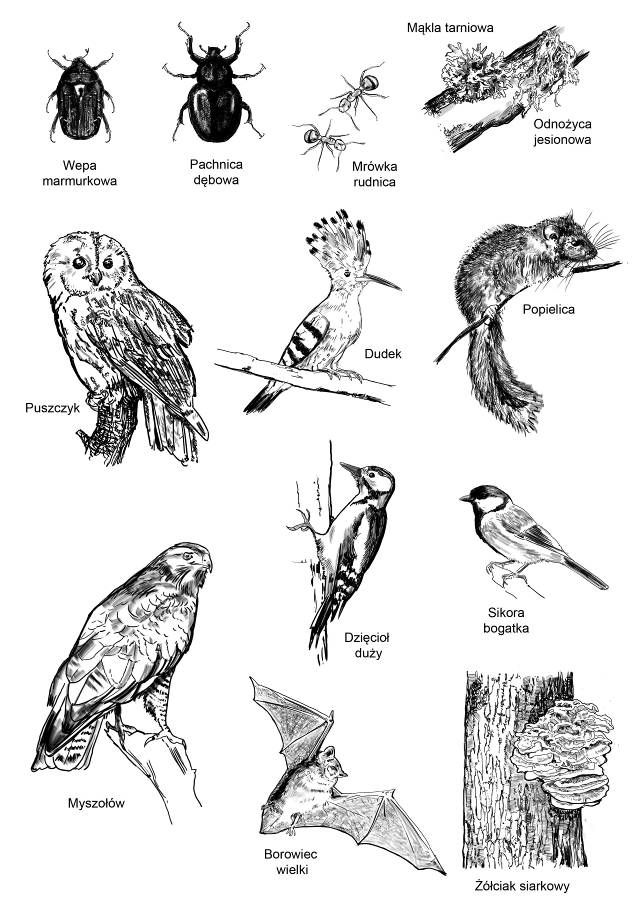 Cele i treści nauczania ujęte w Podstawie Programowej realizowane podczas zajęć:WYCHOWANIE PRZEDSZKOLNECele wychowania przedszkolnego:1)  wspomaganie  dzieci  w  rozwijaniu  uzdolnień  oraz  kształtowanie czynności intelektualnych potrzebnych im w codziennych sytuacjach i w dalszej edukacji; 2)  budowanie systemu wartości, w tym wychowywanie dzieci tak, żeby lepiej orientowały się w tym, co jest dobre, a co złe; Obszary rozwoju, kształcenia i wychowania :Dziecko  kończące  przedszkole  i  rozpoczynające  naukę w  szkole podstawowej: Dziecko  kończące  przedszkole  i  rozpoczynające  naukę w  szkole podstawowej: 1)  przewiduje,  w  miarę  swoich  możliwości,  jakie  będą  skutki czynności  manipulacyjnych  na  przedmiotach  (wnioskowanie  o wprowadzanych i obserwowanych zmianach); 2)  grupuje  obiekty  w  sensowny  sposób  (klasyfikuje)  i  formułuje uogólnienia typu: to do tego pasuje, te obiekty są podobne, a te są inne; 3)  stara  się  łączyć  przyczynę  ze  skutkiem  i  próbuje przewidywać, co się może zdarzyć. Wychowanie dla poszanowania roślin i zwierząt. Dziecko  kończące  przedszkole  i  rozpoczynające  naukę w  szkole podstawowej: 1)  wymienia  rośliny  i  zwierzęta  żyjące  w  różnych  środowiskach przyrodniczych, np. na polu, na łące, w lesie; 2)  wie, jakie warunki są potrzebne do rozwoju zwierząt (przestrzeń życiowa,  bezpieczeństwo,  pokarm)  i  wzrostu  roślin  (światło, temperatura, wilgotność); 3)  potrafi  wymienić  zmiany  zachodzące  w  życiu  roślin  i  zwierząt  w kolejnych  porach  roku;  wie,  w  jaki  sposób  człowiek  może  je chronić i pomóc im, np. przetrwać zimę.I etap edukacyjny :  kl I-III szkoły podstawowej:Cele ogólne:Ważne  jest  również  takie  wychowanie,  aby  dziecko  w miarę  swoich  możliwości  było  przygotowane  do  życia  w  zgodzie  z samym  sobą,  ludźmi  i  przyrodą.  Należy  zadbać  o  to,  aby  dziecko odróżniało  dobro  od  zła,  było  świadome  przynależności  społecznej  (do rodziny,  grupy  rówieśniczej  i  wspólnoty  narodowej)  oraz  rozumiało konieczność  dbania  o  przyrodę.  Jednocześnie  dąży  się  do ukształtowania  systemu  wiadomości  i  umiejętności  potrzebnych dziecku  do  poznawania  i  rozumienia  świata,  Treści nauczania- wymagania kl. I szkoły podstawowej:EDUKACJA PRZYRODNICZA.  Wychowanie  do  rozumienia  i  poszanowania  przyrody ożywionej i nieożywionej. Uczeń kończący klasę I: 1)  w zakresie rozumienia i poszanowania świata roślin i zwierząt: a) rozpoznaje  rośliny  i  zwierzęta  żyjące  w  takich  środowiskach przyrodniczych,  jak:  park,  las,  pole  uprawne,  sad  i ogród (działka), Treści nauczania – wymagania szczegółowe na koniec klasy III szkoły podstawowej:4)  Edukacja przyrodnicza. Uczeń kończący klasę III:1)  obserwuje  i  prowadzi  proste  doświadczenia  przyrodnicze, analizuje je i wiąże przyczynę ze skutkiem; 2)  opisuje  życie  w  wybranych  ekosystemach:  w  lesie, ogrodzie, parku, na łące i w zbiornikach wodnych6)  podejmuje  działania  na  rzecz  ochrony  przyrody  w  swoim środowisku;  wie,  jakie  zniszczenia  w  przyrodzie  powoduje człowiek  (wypalanie  łąk,  zaśmiecanie  lasów,  nadmierny  hałas, kłusownictwo )  zna  wpływ  przyrody  nieożywionej  na  życie  ludzi,  zwierząt  i roślin: ROZPORZĄDZENIE MINISTRA EDUKACJI NARODOWEJ z dnia 27 sierpnia 2012 r. w sprawie podstawy programowej wychowania przedszkolnego oraz kształcenia ogólnego w poszczególnych typach szkół.